A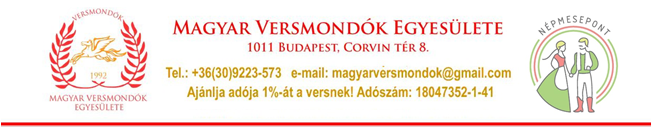 Beküldendő:	 					Beküldési határidő:versmondoversenyek@gmail.com 			2019. április 15.Kompos-Vincze NikolettJelentkezési lapa NÉPMESEPONTOKBAN ZAJLÓ„TÁLTOS VILÁG” Népmese- és Népballada Előadói Találkozóraés a Regösök húrján… vers- és prózamondó versenyreElektronikusan, számítógéppel kérjük kitölteni!A jelentkező neve: ………………………………………………………………………Születési helye és ideje: ………………………………………………………………….Pontos címe, irányítószámmal:	Telefonszám:	 Email:	A küldő intézmény (ha van) pontos megnevezése, címe:	Felkészítő (ha van) neve:	Telefonszám:	 Email:	Melyik versenyen indul? (aláhúzással kérjük jelölni)1) Regösök húrján…2) „Táltos Világ”, azon belül                  I. népmese       vagy      II. népballadaA választott művek:1: ………………………………………………………………………..……./ …… perc2: ………………………………………………………………..……………./ …… percElődöntő helyszíne, amelyre jelentkezik (ld. a felhívásban):…………………………………………………………………………………………….Dátum: 	